Barleyhurst Park Primary NurseryBears NewsletterAutumn 2 2023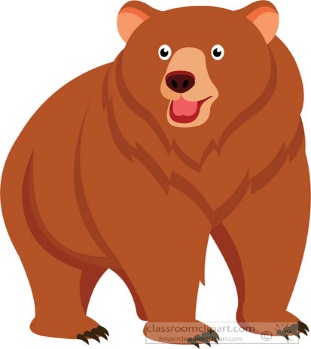 Brilliant Bears are always busy!Welcome back! Welcome back Bears! What a busy first half term the bears had. The nursery team and I were so incredibly proud of all the children. For many of them this was their first experience of leaving their Mum and Dad and spending time away from their home environment. The children have loved exploring and using the toys and activities within our Nursery. They all tried different learning activities and showed great resilience in their learning. In the last week of half term the children took part in our specialist week, ‘For the love of reading’. It was wonderful to be part of our school community and take part in so many activities. The children loved dressing up as their favourite book character and learnt a wonderful dance which retold the story Stickman  with Lee from the dance company Westend Schools.This half term we will continue to set up lots of different learning opportunities for the children to explore inside and outside! We will also be spending time modelling how to use the different areas of learning safely with our friends.We will support the children to become familiar with our daily routines such as self-registration, calendar, ‘busy bear time’, snack time, ‘sing and rhyme’, lunchtime, focused group time, write dance and story time. We will continue to have focused learning group time with all children and to have a morning P.E session with the school sports coach. The children will be exploring and learning with all the key workers within the Nursery: Mrs Wolfe (Nursery teacher), Miss Helen, Mrs Hunt and Mrs Beach.This half term our stimulus is Our World. We will be setting up activities which reflect celebrations that happen at this time of year such as harvest, Bonfire Night, Diwali, Eid and Christmas. We will be taking part in different Christmas traditions that reflect our children’s varied families’ customs within our Nursery.We will continue our mark making program, Write dance. It’s an exciting music and dance approach to develop the skills needed for writing, which also helps with co-ordination, balance, flexibility, and stamina. We will be introducing our Monster Phonics scheme in nursery. Many families will already know these characters which make learning to read and write fun. In nursery we will be introducing the characters and be exploring environmental and instrumental sounds. We will be continuing to have a ‘helper’ of the day. A child will be given special jobs throughout the nursery day, most importantly choosing their friends to get ‘busy’ with their learning after registration. This is a time of day we know the children enjoy and get very excited for. Before we start each session in Nursery we ask the children to remember three things, Be Kind, Be respectful, Be safe. Our golden rules will continue to be displayed and discussed.We will be continuing our ‘dib’ box. Each child will be rewarded when an adult observes the children being, Kind, respectful and safe. They will get a sticker for our class chart and once they have five, they will get a ‘dib in the box’- a prize and then start to build up their next five stickers. Hopefully you are enjoying seeing what the children are getting up to in the week through our online assessment platform, Tapestry. Parents and Carers are also able to celebrate wonderful moments at home and post it on Tapestry for us to see. Please contact me if you are having problems accessing this.Please remember:Bring a named bag of spare clothes for your childName all clothingIf your child is in nappies, please supply nappies and wipesin a named bag.Bring in an appropriate coat.If your child is staying for lunch, please supply a named lunchbox. Please remember no chocolate bars, sweets or Fizzy drinks. No peanut butter and please cut up grapes (length ways)Please let us know if a different person is picking yourchild up from nursery. If your child has any medication, please inform us.Parents /Carers are asked to drop off and collect fromthe nursery door (a member of staff will collect parents/carers from the main school gates).Please make us aware if your child is missing any personal items. If your child has borrowed clothing from the Nursery, PLEASE return it. If you haven’t brought in your family picture, there is still time. We can print it off for you if you email to the school website. The children love looking at their family pictures and talking to their friends about their family. If your child goes home with any toys in their pockets, please return them.The children are visiting our school library on Fridays. The children are to return the book the following Friday. The children will only be able to get out a new book on the return of the previous one. Thank you,Mrs Wolfe and all the team